An Aimsir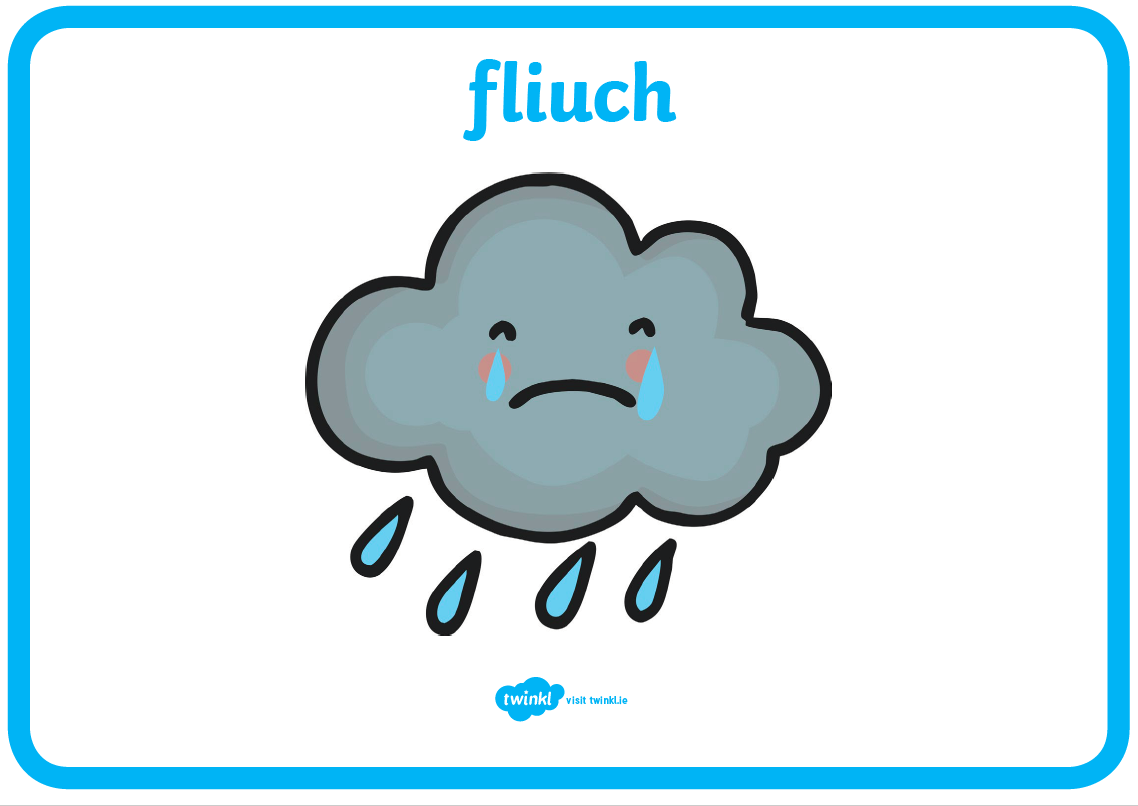 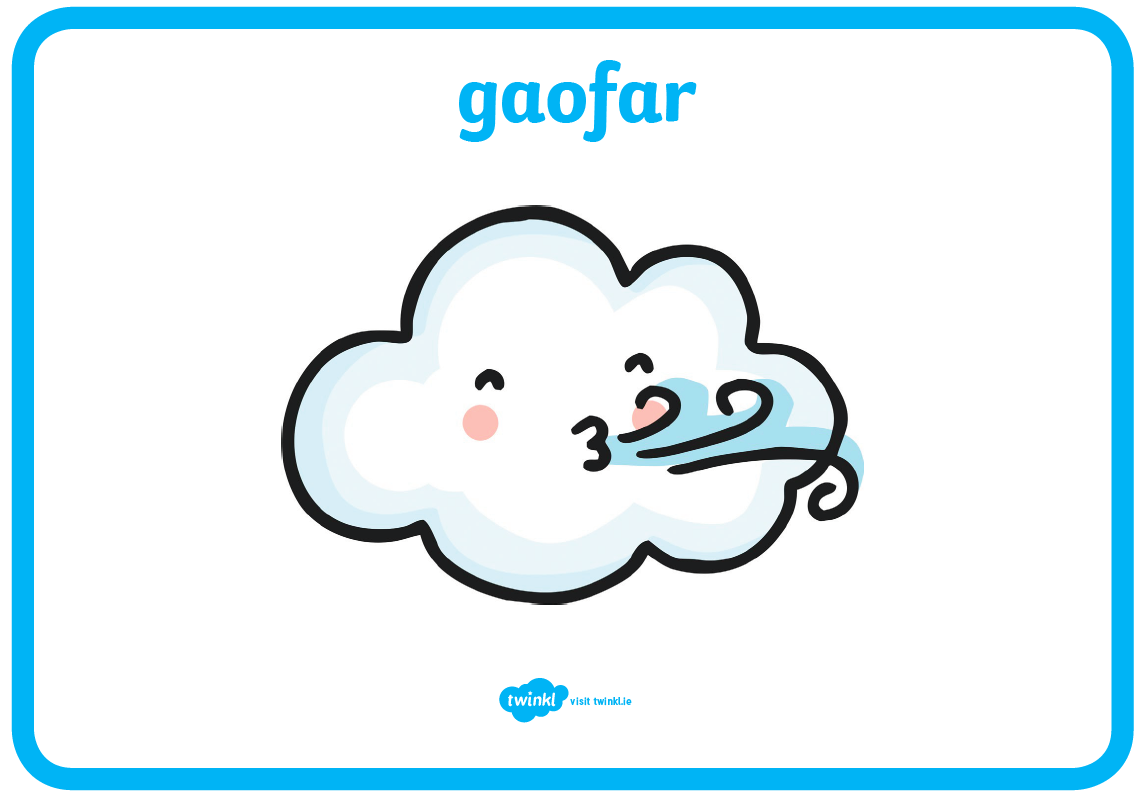 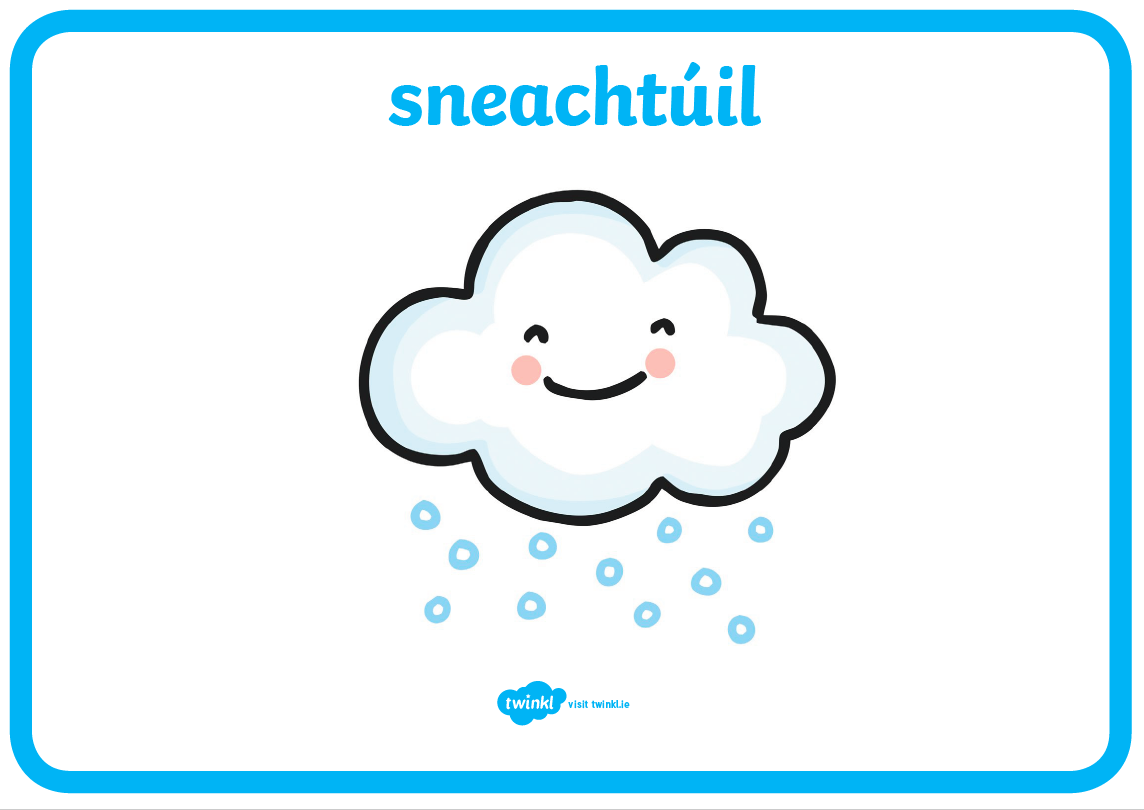 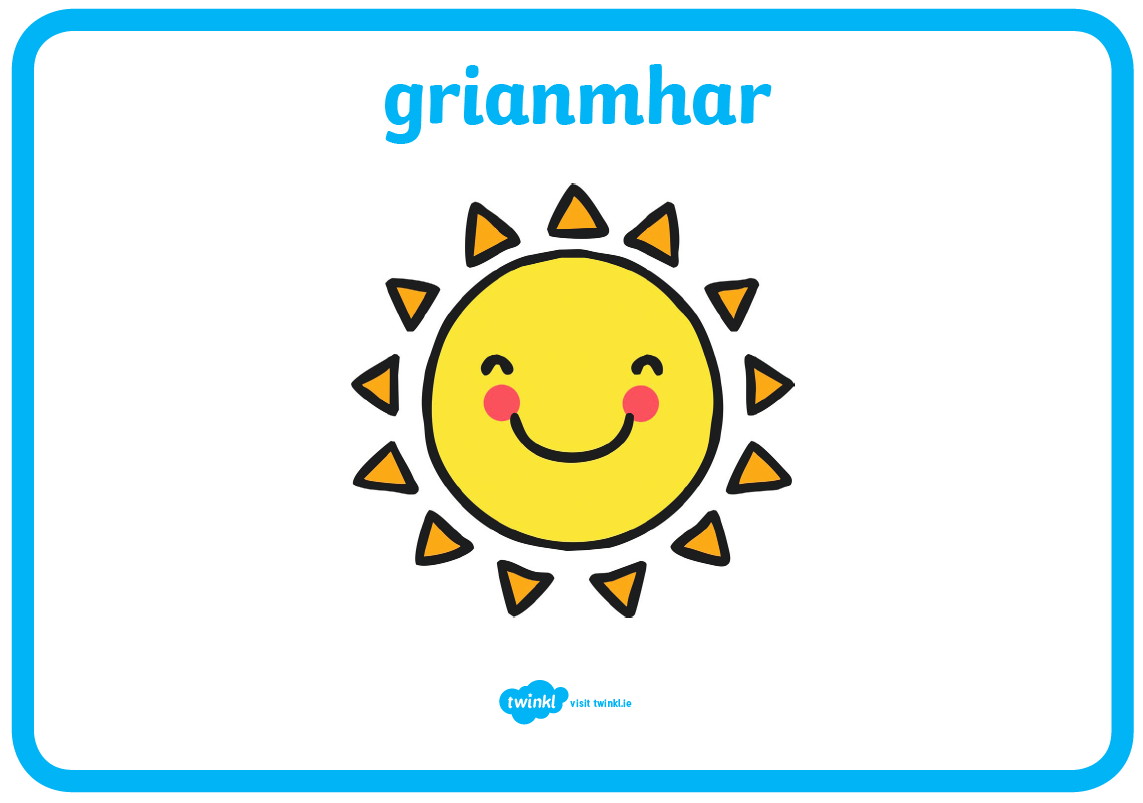 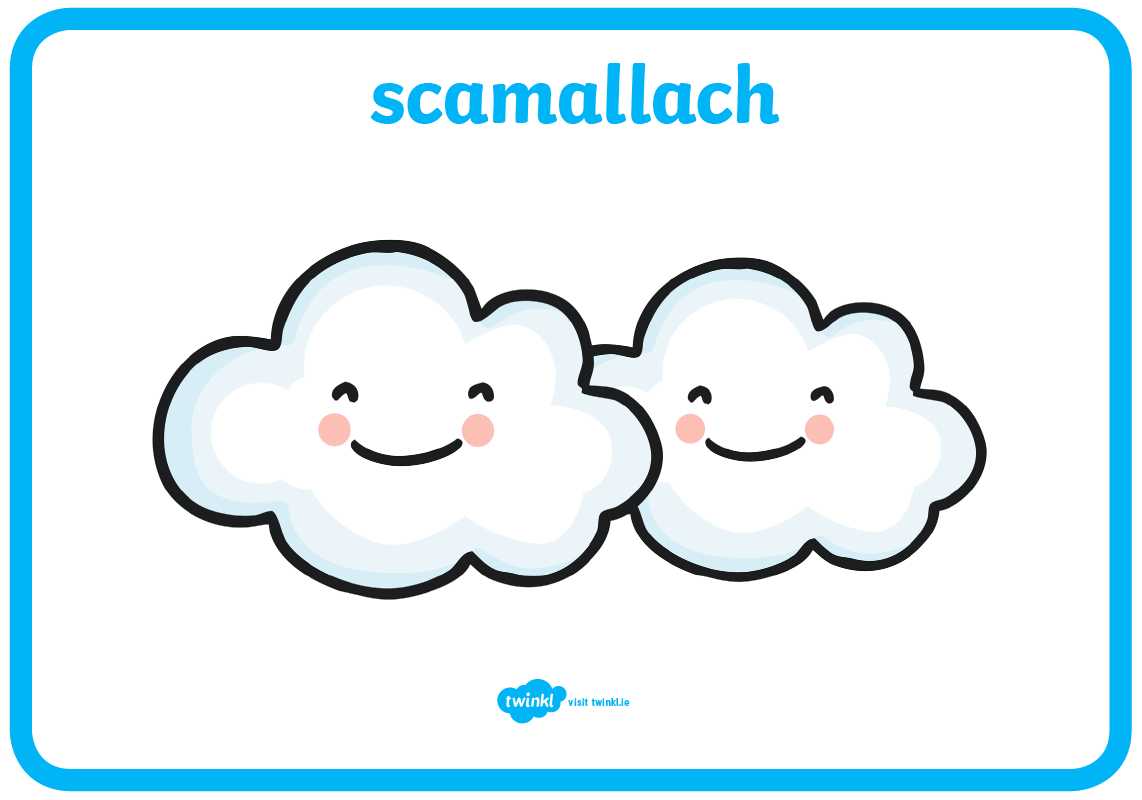 